DAFTAR PUSTAKAAlwasilah, A. Chaedar. (1993). Pengantar Sosiologi Bahasa. Bandung: Angkasa Bandung.Bangun, Della N. (2021). “Analisis Variasi Bahasa dari Segi Penutur Dalam Film Anak Negeri Karya Gatot Koco Suroso Tinjauan Sosiolinguistik”. Skripsi Universitas HKBN Nommensen Medan.Chaer, Abdul dan Leonie Agustina. (2004). Sosiolinguistik: Perkenalan Awal. Edisi Revisi. Jakarta: Rineka Cipta.Fitri Puji R., Sumarlam. (2016). Variasi Bahasa Pada Tayangan Kick Andy Dalam Episode “Ngelmu Sampai Mati”. Dalam Jurnal Kajian Linguistik dan Sastra. Online. Vol. 1 (2), hlm. 137-145. https://scholar.google.com/scholar?start=10&q=variasi+bahasa+&hl=id&as_sdt=0,5#d=gs_qabs&t=1674394718824&u%23p%3Dh8kHnJUq5PgJ. (27 Desember 2022).Hikmat A.,Solihati N. (2016). Bahasa Indonesia untuk mahasiswa S1 dan Pascasarjana, Dosen, Praktisi dan Umum. Jakarta:PT Grasindo.Huotari, Ulkuniemi, Saraniemi, Malaska. (2015). “Analysis of Content Creation in Social Media by B2B Companies”. Journal Firlandia: Oulu Business School, University of Oulu.Isrofi, Diah. (2018). “Analisis Variasi Bahasa WhatsApp Mahasiswa Bahasa Indonesia FKIP UMSU”. Skripsi Universitas Muhammadiyah Sumatera Utara Medan.Karsito, Lukman. (2017). “Variasi Bahasa yang Digunakan Penunggu Pasien di Lingkungan Rumah Sakit Umum Daerah Suradadi Kabupaten Tegal dan Implikasinya bagi Pembelajaran Bahasa Indonesia di SMA”. Skripsi Universitas Pancasakti Tegal.Kridalaksana, Harimurti. (2011). Kamus Linguistik. Jakarta: Gramedia Pustaka.Malabar, Sayama. (2015). Sosiolinguistik. Gorontalo: Ideas Publishing.Moleong, Lexy J. (1991). Metodologi Penelitian Kualitatif. Bandung: PT Remaja Rosdakarya.Muhammad. (2014). Metode Penelitian Bahasa. Jogjakarta: Ar-Ruzz Media.Nababan, PWJ. (1993). Sosiolinguistik: Suatu Pengantar. Jakarta: PT Gramedia Pustaka Umum.Putrayasa, Ida Bagus. (2007). Analisis Kalimat (Fungsi, Kategori, dan Peran). Bandung: PT Refika Aditama.Putri, Melinda A. (2021). “Variasi Bahasa dalam Tuturan Penjual dan Pembeli di Pasar Dupa Jalan Merpati Tangkerang Tengah Kecamatan Marpoyan Damai Kota Pekanbaru.” Skripsi Universitas Islam Riau Pekanbaru.Reisa N., Rismaniar. (2021). Variasi Bahasa Dalam Percakapan Antartokoh Film Ajari Aku Islam. Dalam Stilistika: Jurnal Pendidikan Bahasa dan Sastra. Online. Vol. 14 (2), hlm. 175-186. http://journal.um-surabaya.ac.id/index.php/Stilistika/article/view/8505. (24 Desember 2022).Renner, Julia dan Sandra Kaltenegger. (2021). Discursive constructions of language variation in a Chinese-German eTandem. International Journal of Multilingualism. Online. Vol. 20 (3), hlm. 1185-1204. https://doi.org/10.1080/14790718.2021.1964513. (10 Februari 2024).Sugiyono. (2018). Metode Penelitian Kuantitatif, Kualitatif, dan R&D. Bandung: Alfabeta.Sumarsono. (2004). Sosiolinguistik. Yogyakarta: Pustaka Pelajar.LAMPIRANRENCANA PELAKSANAAN PEMBELAJARANRPPKompetensi Inti . Menghayati dan mengamalkan ajaran agama yang dianutnya. [novel.kumpulan ,hikayat] Menghayati dan mengamalkan perilaku jujur, disiplin, santun, peduli (gotong royong, kerja sama, toleran, damai), bertanggung-jawab, responsif, dan proaktif melalui keteladanan, pemberian nasehat, penguatan, pembiasaan, dan pengkondisian secara berkesinambungan serta menunjukkan sikap sebagai bagian dari solusi atas berbagai permasalahan dalam berinteraksi secara efektif dengan lingkungan sosial dan alam serta dalam menempatkan diri sebagai cerminan bangsa dalam pergaulan dunia. Memahami, menerapkan, menganalisis, dan mengevaluasi tentang pengetahuan faktual, konseptual, operasional dasar, dan metakognitif sesuai dengan bidang dan lingkup kerja pada tingkat teknis, spesifik, detil, dan kompleks, berkenaan dengan ilmu pengetahuan, teknologi, seni, budaya, dan humaniora dalam konteks pengembangan potensi diri sebagai bagian dari keluarga, sekolah, dunia kerja, warga masyarakat nasional, regional, dan internasional. Melaksanakan tugas spesifik, dengan menggunakan alat, informasi, dan prosedur kerja yang lazim dilakukan serta menyelesaikan masalah sederhana sesuai dengan bidang kajian bahasa Indonesia. Menampilkan kinerja di bawah bimbingan dengan mutu dan kuantitas yang terukur sesuai dengan standar kompetensi kerja.Menunjukkanketerampilan menalar, mengolah, dan menyaji secara efektif, kreatif, produktif, kritis, mandiri, kolaboratif, komunikatif, dan solutif dalam ranah abstrak terkait dengan pengembangan dari yang dipelajarinya di sekolah, serta mampu melaksanakan tugas spesifik di bawah pengawasan langsung. Menunjukkan keterampilan mempresepsi, kesiapan, meniru, membiasakan gerak mahir, menjadikan gerak alami, dalam ranah konkret terkait dengan pengembangan dari yang dipelajarinya di sekolah, serta mampu melaksanakan tugas spesifik di bawah pengawasan langsung.  Kompetensi Dasar dan Indikator Pencapaian Kompetensi Tujuan Pembelajaran Pertemuan pertama Melalui diskusi kelompok, peserta didik mampu menguraikan struktur (bagian-bagian) teks iklan dengan benar, tepat, dan sistematis.Melalui diskusi kelompok, peserta didik mampu menguraikan ciri kebahasaan teks iklan dengan lengkap, tepat, dan benar.  Pertemuan kedua Melalui diskusi kelompok, peserta didik mampu merancang teks iklan sesuai bidang pekerjaan dengan memerhatikan struktur dan kebahasaan dengan benar ,tepat, dan runtut. Melalui diskusi kelompok, peserta didik mampu membuat teks iklan sesuai  produk atau jasa yang ditawarkan dengan memerhatikan struktur dan kaidah kebahasaan yang diiklankan dengan menarik dan proposional Materi Pembelajaran Struktur teks iklan Ciri kebahasaan  teks iklan Teks Iklan (contoh) Sesuai dengan produk  dan jasa yang diiklankan  Pendekatan, Model, Dan Metode Pembelajaran Pendekatan : Saintifik Model : Problem Based Learning. Metode : Diskusi, Tanya jawab, penugasan Media  dan Alat Pembelajaran Media Power  point Aplikasi Canva LKPD Alat Spidol dan  papan tulis. LCD Laptop Handphone  Bahan Ajar Buku paket : Yustinah, Produktif Berbahasa Indonesia Kelas XII SMK/MAK Tahun 2019. Jakarta: Erlangga Buku penunjang:Dr. E Kosasih,M.Pd,  Jenis- Jenis Teks dalam Mata Pelajaran Bahasa Indonesia SMA/MA/ SMK Tahun 2014. Bandung: YRAMA WIDYA Contoh teks Iklan  https://www.celebrities.id/read/contoh-teks-iklan-99VT7o Langkah-Langkah Pembelajaran Pertemuan pertama Pertemuan kedua Penilaian Penilaian Sikap		: Jurnal, penilaian diri, penilaian teman sebaya Penilaian Pengetahuan 	: Tes tertulis Penilaian Keterampilan 	: Presentasi               Tegal,     November 2024 Mengetahui Kepala SMK Negeri 1 Warureja				Guru Mata Pelajaran  Agus Riyanto, M.Pd						Nila Putri Ayu RizqaSILABUS BAHASA INDONESIASatuan Pendidikan: SMKKelas / Semester  : XII/ GENAPKOMPETENSI INTI:KI 1:Menghayati dan mengamalkan ajaran agama yang dianutnya.KI 2:Menghayati dan mengamalkan perilaku jujur, disiplin, santun, peduli (gotong royong, kerja sama, toleran, damai), bertanggung-jawab, responsif, dan proaktif melalui keteladanan, pemberian nasehat, penguatan, pembiasaan, dan pengkondisian secara berkesinambungan serta menunjukkan sikap sebagai bagian dari solusi atas berbagai permasalahan dalam berinteraksi secara efektif dengan lingkungan sosial dan alam serta dalam menempatkan diri sebagai cerminan bangsa dalam pergaulan dunia.KI 3:Memahami, menerapkan, menganalisis, dan mengevaluasi tentang pengetahuan faktual, konseptual, operasional dasar, dan metakognitif sesuai dengan bidang dan lingkup kerja pada tingkat teknis, spesifik, detil, dan kompleks, berkenaan dengan ilmu pengetahuan, teknologi, seni, budaya, dan humaniora dalam konteks pengembangan potensi diri sebagai bagian dari keluarga, sekolah, dunia kerja, warga masyarakat nasional, regional, dan internasional.KI 4: Melaksanakan tugas spesifik, dengan menggunakan alat, informasi, dan prosedur kerja yang lazim dilakukan serta menyelesaikan masalah sederhana sesuai dengan bidang kajian bahasa Indonesia. Menampilkan kinerja di bawah bimbingan dengan mutu dan kuantitas yang terukur sesuai dengan standar kompetensi kerja.Menunjukkanketerampilan menalar, mengolah, dan menyaji secara efektif, kreatif, produktif, kritis, mandiri, kolaboratif, komunikatif, dan solutif dalam ranah abstrak terkait dengan pengembangan dari yang dipelajarinya di sekolah, serta mampu melaksanakan tugas spesifik di bawah pengawasan langsung. Menunjukkan keterampilan mempresepsi, kesiapan, meniru, membiasakan gerak mahir, menjadikan gerak alami, dalam ranah konkret terkait dengan pengembangan dari yang dipelajarinya di sekolah, serta mampu melaksanakan tugas spesifik di bawah pengawasan langsung.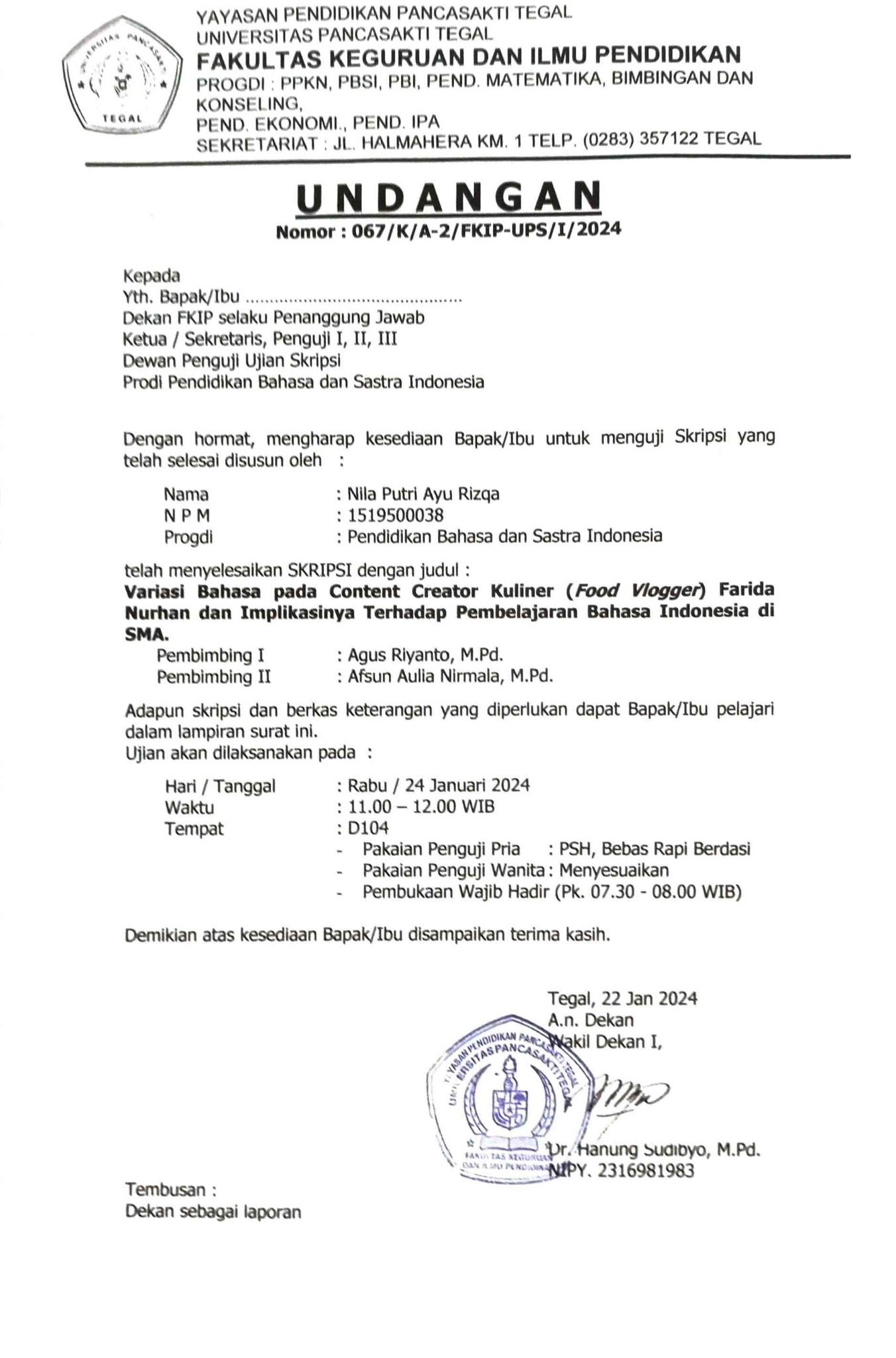 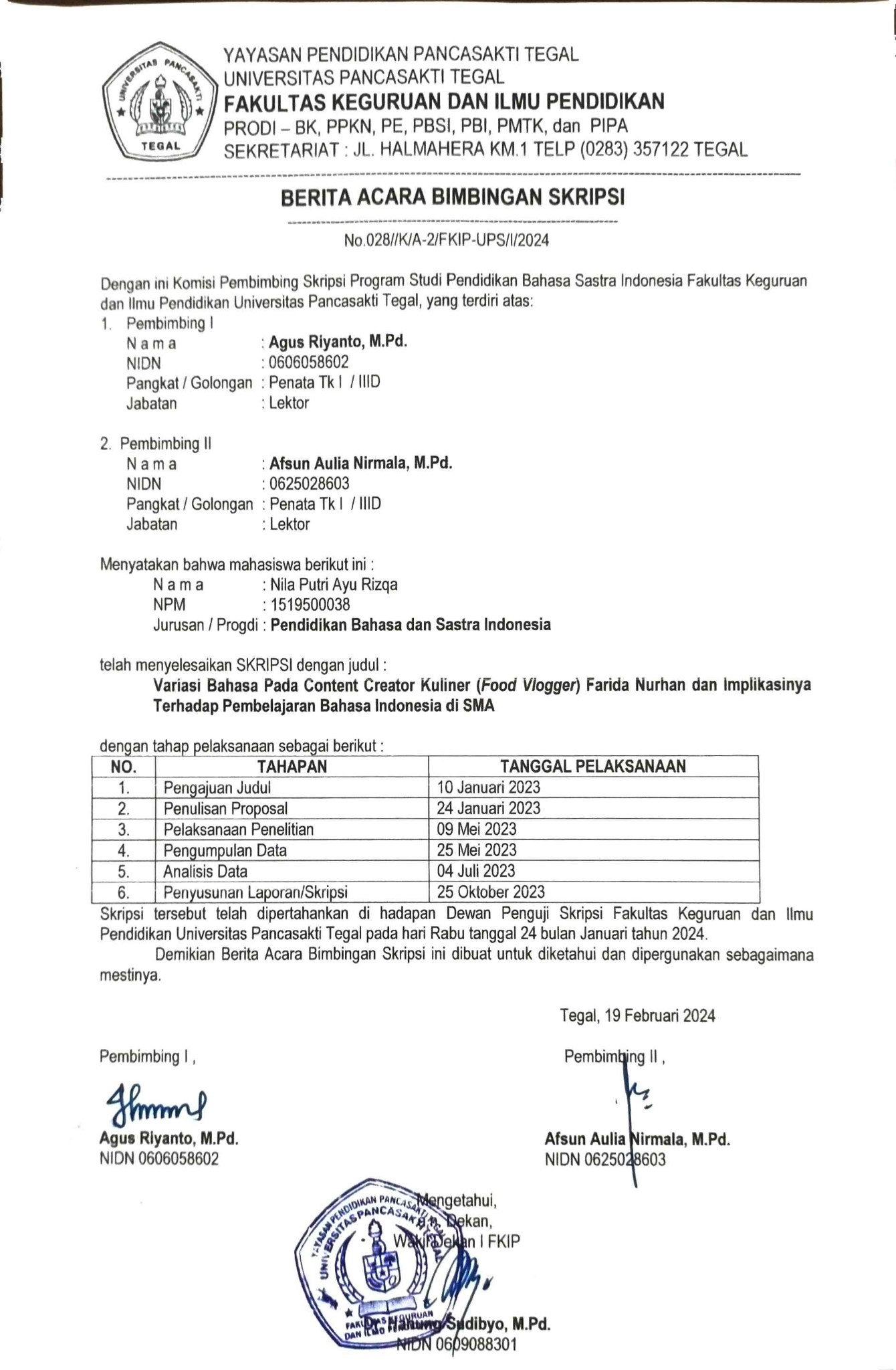 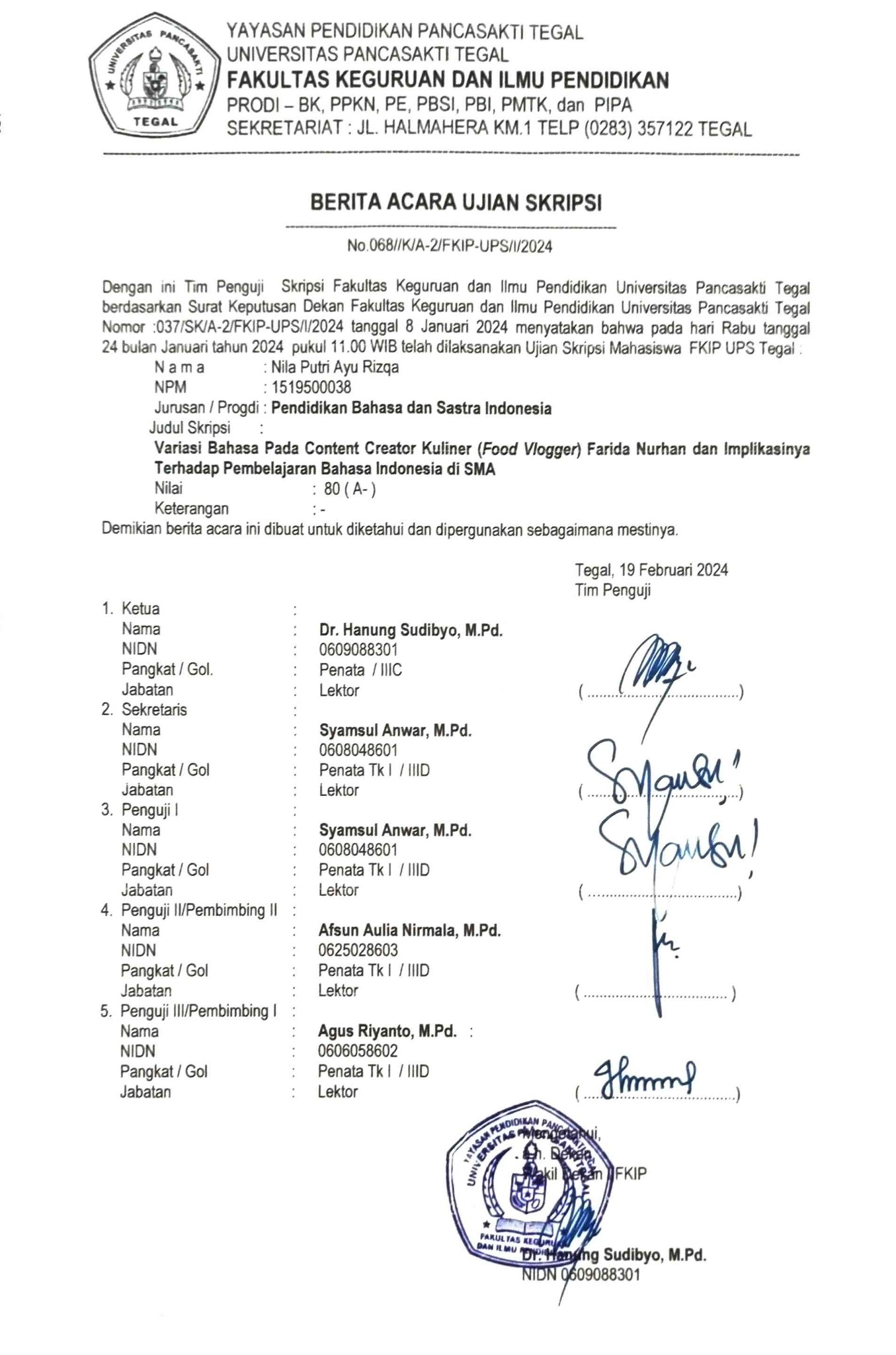 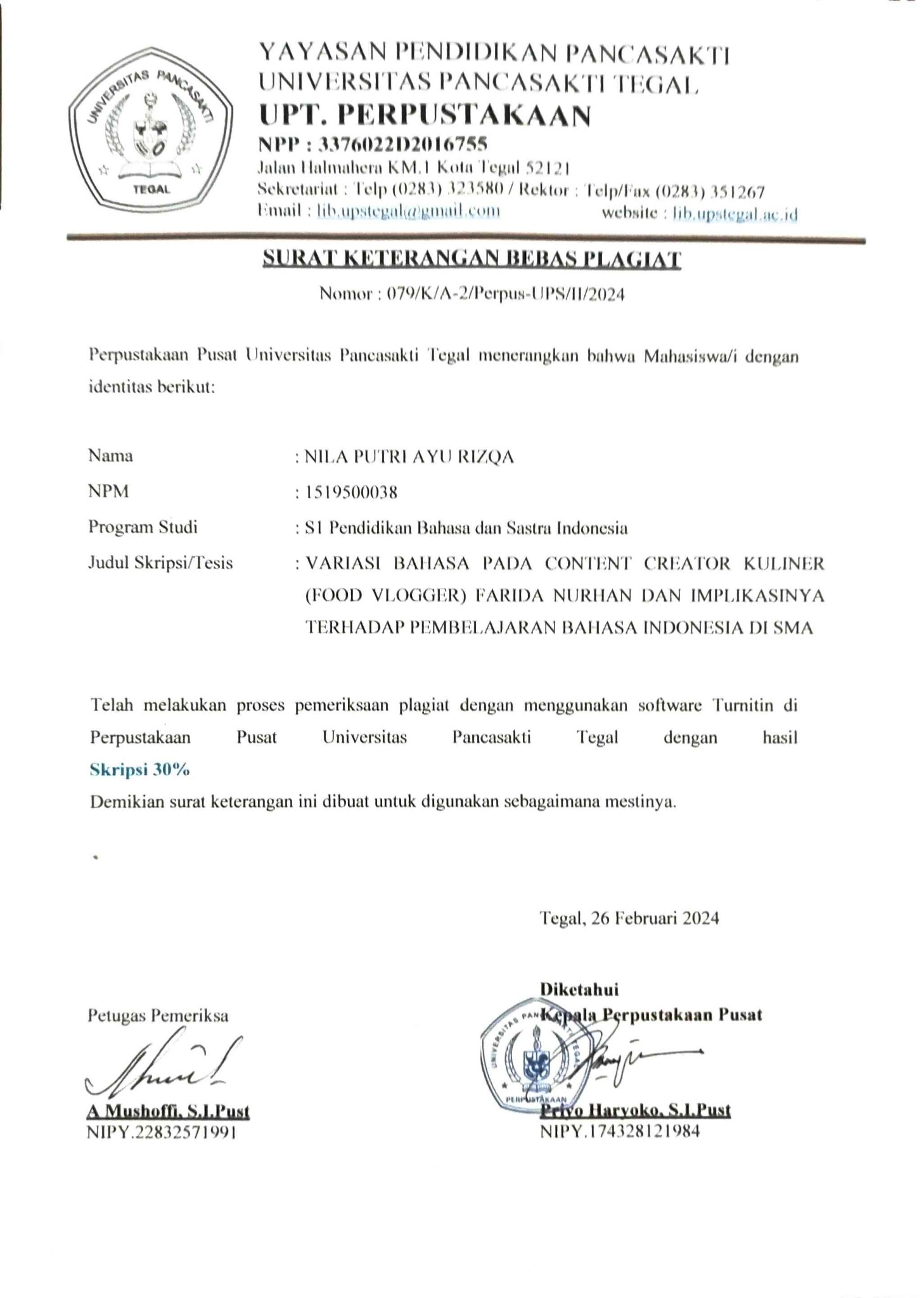 Satuan Pendidikan      SMK Negeri 1 Warureja Mata Pelajaran Bahasa Indonesia Kelas / Semester          XII/ 2 (Genap) Materi Pokok              Teks Iklan Alokasi Waktu             4x 45 menit (dua kali pertemuan) Kompetensi Dasar Indikator Pencapaian Kompetensi 3.45 Menganalisis struktur dan ciri kebahasaan teks iklan sesuai bidang pekerjaan  3.45.1 Menganalisis struktur teks iklan (C4) 3.6.2 Menganalisis ciri kebahasaan teks iklan (C4) 4.45 Menyusun teks iklan sesuai bidang pekerjaan 	dengan 	memerhatikan struktur dan kebahasaan baik 4.45.1 Merancang  teks iklan sesuai bidang pekerjaan dengan  memerhatikan struktur dan kaidah bahasa.(C6) 4.45.2 Membuat  teks iklan sesuai dengan produk atau jasa yang ditawarkan dengan memerhatikan struktur dan kaidah kebahasaan.(C6) PBL Kegiatan Pembelajaran Pendahuluan (10 menit)Peserta didik menjawab salam dari guru dilanjutkan dengan berdoa bersama yang dipimpin oleh salah seorang peserta didik.(Religius). Guru mendata kehadiran  peserta didik. Peserta didik diberikan informasi tentang  tujuan dan manfaat dari pembelajaran. Peserta didik merespon apersepsi yang disampaikan oleh guru tentang iklan (rasa ingin tahu). Guru membagi kelompok yang terdiri dari 4 orang peserta didik  Kegiatan Inti ( 70 menit) Mengorientasi peserta didik pada masalah Peserta didik beserta kelompok mencermati  penyampaian materi struktur dan  kaidah  kebahasaan teks  iklan yang disampaikan guru melalui  power point. (mengamati) Guru membuka sesi tanya jawab (menanya) Mengorganisasikan kegiatan pembelajaran Guru memberi lembaran berisi contoh teks iklan kepada masing-masing kelompok dalam bentuk LKPD. (mengamati) Peserta didik beserta kelompok  mendiskusikan  untuk pengisian LKPD Peserta didik beserta kelompok mulai mencari data   referensi dari berbagai sumber yang berkaitan dengan teks iklan untuk bahan diskusi (mengumpulkan informasi) Membimbing penyelidikan Masing- masing kelompok berdiskusi untuk mencari solusi pemecahan masalah (mengolah/ menganalisis data) Masing- masing kelompok menganalisis teks iklan yang didapat berdasarkan struktur dan ciri kebahasaanya (mengolah/ menganalisis data) Guru memonitor kegiatan kelompok dalam berdiskusi  Mengembangkan dan menyajikan hasil karya Masing- masing kelompok mempresentasikan hasil kerjanya dan kelompok lain memberi tanggapan Analisis dan evaluasi proses  pemecahan masalah Guru menganalisis hasil kerja peserta didik bersama kelompoknya Guru melakukan evaluasi untuk mengukur ketercapaian tujuan pembelajaran  Peserta didik dan guru memberikan  kesimpulan dari hasil presentasi setiap kelompok Penutup 10 menit Guru dan peserta didik membahas dan  menyimpulkan LK yang  sudah dikerjakan peserta didik. Peserta didik bersama guru melakukan refleksi terhadap materi yang baru saja dipelajari. Peserta didik ditugaskan untuk mencari contoh- contoh iklan yang lain yan disesuaikan dengan bidang pekerjaan Peserta didik diberi informasi materi pada pertemuan selanjutnya Peserta didik menjawab salam penutup dari guru Sintaks PembelajaranKegiatan Pembelajaran Pendahuluan (10 menit) Peserta didik menjawab salam dari guru dilanjutkan dengan berdoa bersama yang dipimpin oleh salah seorang peserta didik (Religius). Guru mendata kehadiran peserta didik. Peserta didik menerima informasi pembelajaran yang akan dilaksanakan. Peserta didik merespon apersepsi yang disampaikan oleh guru tentang penyusunan  iklan (rasa ingin tahu). . Kegiatan Inti (70 menit) Mengorientasi peserta didik pada masalah Peserta didik beserta kelompok mencari referensi lain terkait  iklan dari internet(pengumpulan data) Peserta didik membuka aplikasi canva di handphone untuk memilih desain iklan yang sesuai dengan produk atau jasa yang akan diiklankan Mengorganisasikan kegiatan pembelajaran Peserta didik menentukan tema dari iklan yang akan dibuat (pengolahan data)   Membimbing penyelidikan Peserta didik bersama kelompok berdiskusi untuk menentukan  kata(diksi) yang tepat dan sesuai dalam menyusun kalimat iklan  Guru memantau proses kerja kelompok.(mengamati) Mengembangkan  dan menyajikan hasil karya Masing- masing kelompok membuat desain model iklan dengan menggunakan aplikasi canva sesuai dengan produk atau jasa yang akan  diiklankan (mengolah atau menganalisis data) Peserta didik bersama kelompok menyusun kalimat iklan dengan pemilihan kata yang tepat disesuaikan dengan produk atau jasa yang diiklankan(mengolah dan menganalisis data) Peserta didik bersama kelompok mendesain iklan yang akan ditampilkan dengan memerhatikan struktur dan kaidah kebahasaan Peserta didik bersama kelompok membuat teks iklan dengan menggunakan aplikasi canva serta memerhatikan struktur dan kaidah kebahasaan  Peserta didik beserta kelompok mempresentasikan hasil kerja dan kelompok lain memberi tanggapan Analisis dan evaluasi proses  pemecahan masalah Guru menganalisis hasil kerja peserta didik bersama kelompoknya Guru melakukan evaluasi untuk mengukur ketercapaian tujuan pembelajaran  Peserta didik dan guru menyimpulkan hasil presentasi setiap kelompok Penutup (10 menit) Peserta didik bersama guru melakukan refleksi terhadap materi yang baru saja dipelajari. Peserta didik diberi informasi tentang materi  pertemuan selanjutnya Salah satu peserta didik memimpin doa sebagai penutup pembelajaran NOKOMPETENSI DASARINDIKATOR PENCAPAIAN KOMPETENSIMATERI PELAJARANKEGIATAN PEMBELAJARANPENILAIANALOKASI WAKTUSUMBER BELAJARMenganalisis isi teks iklan sesuai bidang pekerjaanMengonstruksi makna dan tujuan isi teks iklan sesuai bidang pekerjaanMenentukan ciri-ciri teks iklanMenentukan isi teks iklan berdasarkan bidang pekerjaan.Menentukan makna isi teks iklanMenentukan tujuan isi teks iklan sesuai bidang pekerjaanPengertian teks iklanciri-ciri teks iklanjenis-jenisteks  iklanMakna yang terkandung dalam beberapa  jenis teks iklanTujuan yang terdapat dalam beberapa jenis teksiklanDiscovery LearningPemberian rangsangan (Stimulation);Peserta didik mengamati contoh teks iklanPeserta didik membaca teks iklanPernyataan/Identifikasi masalah (Problem Statement);Peserta didik mengidentifikasi menentukan pengertian, ciri-ciri, jenis-jenis, mkana, dan tujuan teks iklanPeserta didik bertanya jawab dengan peserta didik lain atau dengan guruPengumpulan data (Data Collection);Peserta didik berdiskusiPeserta didik membaca sumberPeserta didik mencari sumber/referensi lainPeserta didik bertanya jawabPembuktian (Data processing dan Verification)Peserta didik menentukan makna dan tujuan teks iklanPeserta didik berlatih menentukan makna dan tujuand dari teks iklanMenarik simpulan/generalisasi (Generalization).Peserta didik bersama guru membuat simpulanPeserta didik melaporkan hasil belajarTes tertuliis8JP23.45 Menganalisis struktur dan ciri kebahasaan teks iklan sesuai bidang pekerjaanMenyusun teks iklan  sesuai bidang pekerjaan dengan memerhatikan struktur dan kebahasaan baik secara lisan maupun tulisMenentukan struktur teks iklanMenentukan ciri kebahasaan teks iklan 4.45.1 Menyusun teks iklan sesuai bidang pekerjaan dengan memperhatikan struktur dan kaidah bahasaMembuat teksi klan sesuai bidang pekerjaan dengan memperhatikan struktur dan kaidah bahasaStruktur teks iklanKaidah bahasa teks iklanProblem Based Learning :Mengidentifikasi masalah:Peserta didik mengamati teks iklanPeserta didik membaca teks iklanMenetapkan masalah melalui berpikir tentang masalah dan menyeleksi informasi-informasi yang relevan:Peserta didik mencari permasalahanPeserta didik menentukan informasi yang sesuaiMengembangkan solusi melalui pengidentifikasian alternatif-alternatif, tukar-pikiran dan mengecek perbedaan pandang:Peserta didik berdiskusi mencari argumen yang sesuaiPeserta didik mencari referensi lain sebagai bahan diskusi guna mencari solusiPeserta didik bertanya jawab untuk mengatasi masalahMelakukan tindakan strategis:Peserta didik menemukan strategi pemecahan masalahPeserta didik berdiskusi berlatih menyusun strategi sebagai solusiMelihat ulang dan mengevaluasi pengaruh-pengaruh dari solusi yang dilakukan:Peserta didik saling memberi masukan terhadap solusi yang telah dikemukakanBersama peserta didik lain dan guru menyimpulkan solusi yang tepat digunakan untuk memecahkan masalah.Tes tertulisProduk hasil menyusun teks iklan8JP3.46 Mengevaluasi informasi, baik fakta maupun opini, dalam sebuah artikel berkaitan dengan bidang pekerjaan yang dibacaMenyusun opini dalam bentuk artikel berkaitan dengan bidang pekerjaan3.46.1Menentukan fakta dan opini dari sebuah artikel3.46.2Menentukan gagasan pokok artikel3.46.3Menyimpulkan isi artikel3.46.4Membandingkan isi dari dua artikel4.46.1Membuat kerangka karangan sebuah artikel4.46.2Mengembangkan kerangka karangan menjadi sebuah artikelFakta OpiniGagasan pokoksimpulanDiscovery LearningPemberian rangsangan (Stimulation);Peserta didik mengamati sebuah artikelPeserta didik membaca sebuah artikelPernyataan/Identifikasi masalah (Problem Statement);Peserta didik mengidentifikasi menentukan fakta dan opini artikelPeserta didik mengidentifikasi gagasan pokok artikelPeserta didik bertanya jawab dengan peserta didik lain atau dengan guruPengumpulan data (Data Collection);Peserta didik berdiskusiPeserta didik membaca sumberPeserta didik mencari sumber/referensi lainPeserta didik bertanya jawabPembuktian (Data processing dan Verification)Peserta didik membuat kerangka karangan sebuah artikelPeserta didik mengembangkan kerangka karangan menjadi sebuah artikel yang baikPeserta didik menentukan gagasan pokok dan simpilan artikel Menarik simpulan/generalisasi (Generalization).Peserta didik bersama guru membuat simpulanPeserta didik melaporkan hasil belajarTes tertulisportofolio8 JP3.47 Menganalisis kebahasaan artikel dan/atau buku ilmiah berkaitan dengan bidang pekerjaanMengonstruksi sebuah artikel berkaitan bidang pekerjaan dengan memerhatikan fakta dan kebahasaanMenentukan struktur artikel dan/atau buku ilmiah3.47.2Menentukan kaidah kebahasaaan artikel dan/atau buku ilmiahMenentukan isi artikel dan/atau buku ilmiah4.47.1Membuat kerangka karangan artikelMengembangkan kerangka karangan menjadi sebuah artikelStruktur artikel dan/atau buku ilmiahKaidah kebahasaan artikel dan/atau buku ilmiah.Discovery LearningPemberian rangsangan (Stimulation);Peserta didik mengamati sebuah artikelPeserta didik membaca teks artikelPernyataan/Identifikasi masalah (Problem Statement);Peserta didik mengidentifikasi dan menentukan kaidah sebuah artikelPeserta didik diskusi / bertanya jawab dengan peserta didik lain atau dengan guruPengumpulan data (Data Collection);Peserta didik berdiskusiPeserta didik membaca sumberPeserta didik mencari sumber/referensi lainPeserta didik bertanya jawabPembuktian (Data processing dan Verification)Peserta didik berlatih membuat artikelPeserta didik mempresentasikan artikelMenarik simpulan/generalisasi (Generalization).Peserta didik bersama guru membuat simpulanPeserta didik melaporkan hasil belajarTes tertulisProduk karangan artikel8 JP3.48 Mendeskripsikan isi dan sistematika surat dinas berkaitan dengan bidang pekerjaanMenyajikan simpulan sistematika dan unsur-unsur isi surat dinas berkaitan dengan bidang pekerjaan baik secara lisan maupun tulis3.48.1Menjelaskan   isi surat dinas3.48.2  Menentukan sistematika surat Dinas4.48.1Menentukan  isi surat dinas 4.48.2Menentukan sistematika  surat dinas4.48.3Menentukan simpulan sistematika dan unsur-unsur isi surat Sistematika surat dinasUnsur-unsur surat dinasDiscovery Learning1)Pemberian rangsangan (Stimulation);Peserta mengamati contoh surat dinasPernyataan/Identifikasi masalah (Problem Statement);Peserta didik mengidentifikasi dan menentukan kebahasaan surat dinasPeserta didik bertanya jawab dengan peserta didik lain atau dengan guruPengumpulan data (Data Collection);Peserta didik berdiskusiPeserta didik membaca sumberPeserta didik mencari sumber/referensi lainPeserta didik bertanya jawabPembuktian (Data processing dan Verification)Peserta didik  menentukan isi surat dinasPeserta didik berlatihMenarik simpulan/generalisasi (Generalization).Peserta didik bersama guru membuat simpulanPeserta didik melaporkan hasil belajarTes Tertulis8JP3.49 Menganalisis unsur kebahasaan surat dinas yang sesuai bidang pekerjaanMenyusun surat dinas yang berkaitan bidang pekerjaan dengan memerhatikan isi, sistematika dan kebahasaan3.49.1Menentukan kaidah kebahasaan surat dinas3.49.2mengidentifikasi penggunaan PUEBI dalam penulisan surat dinas4.49.1 Menentukan isi surat dinas 4.49.2membuat surat dinas berdasarkan isi, sistematika dan kebahasaan Pengertian surat dinasisi surat dinasbahasa surat dinasformat baku surat dinasDiscovery LearningPemberian rangsangan1(Stimulation);Peserta mengamati contoh surat dinasPeserta didik membaca surat dinasPernyataan/Identifikasi masalah (Problem Statement);Peserta didik mengidentifikasi isi surat dinasPeserta didik mengidentifikasi kaidah bahasa surat dinasPeserta didik bertanya jawab dengan peserta didik lain atau dengan guruPengumpulan data (Data Collection);Peserta didik berdiskusiPeserta didik membaca sumberPeserta didik mencari sumber/referensi lainPembuktian (Data processing dan Verification)Peserta didik  menentukan isi surat dinasPeserta didik membuat surat dinasMenarik simpulan/generalisasi (Generalization).Peserta didik bersama guru membuat simpulanPeserta didik melaporkan hasil belajarTes tertulisProduk 8JP3.50 Menganalisis nilai-nilai yang terdapat dalam sebuah buku pengayaan (nonfiksi) dan satu buku drama (fiksi)Menulis refleksi tentang nilai-nilai yang terkandung dalam sebuah buku pengayaan (nonfiksi) dan satu buku drama (fiksi)Menentukan informasi penting yang terdapat dalam buku pengayaan nonfiksi dan sebuah buku drama (fiksi)Menentukan nilai-nilai yang terdapat dalam  buku pengayaan (nonfiksi) dan sebuah buku drama (fiksi)4.50.1  Menyusun  rancangan secara garis besar  untuk menulis refleksi tentang nilai-nilai yang  ada dalam sebuah buku pengayaan (nonfiksi ) dan sebuah buku drama ( fiksi) yang dibacanya.Menulis refreksi tentang nilai-nilai yang  ada dalam sebuah buku pengayaan (nonfiksi) dan buku drama ( fiksi) yang dibacanya.Informasi pentingNilai-nilai (agama, moral,pendidikan,budaya, estetika)Discavery Learning1)Pemberian stimulusPeserta didik membaca sebuah buku pengayaan (nonfiksi) dan sebuah buku  drama (fiksi)2)Identifikasi masalahPeserta didik berdiskusi untuk menggali informasi penting  yang terdapat dalam buku yang dibacanya.Peserta didik berdiskusi tentang isi buku yang dibacanya.Peserta didik berdiskusi tentang nilai-nilai yang terdapat dalam buku yang dibacanya.3)Pengumpulan DataPeserta didik dalam kelompok berdiskusi   untuk menentukan informasi penting yang terdapat dalam buku yang dibacanya.Peserta didik dalam kelompok berdiskusi   untuk menentukan isi buku yang dibaca.Peserta didik dalam kelompok berdiskusi tentang nilai-nilai yang terkandung dalam buku yang dibaca.4)PembuktianPeserta didik dalam kelompok berdiskusi untuk menyimpulkan hasil temuan terkait dengan informasi penting yang terdapat dalam buku yang dibacanya.Peserta didik dalam kelompok berdiskusi untuk menyimpulkan hasil temuan terkait dengan isi yang terdapat dalam buku yang dibacanya.Peserta didik dalam kelompok berdiskusi untuk menyimpulkan hasil temuan terkait dengan nilai-nilai yang terkandung dalam buku yang dibacanya.Peserta didik dalam kelompok menyusun rancangan secara garis besar untuk menulis refleksi tentang nilai-nilai yang  ada  dalam sebuah buku pengayaan (nonfiksi) dan sebuahbuku drama ( fiksi) yang dibacanya.Peserta didik dalam kelompok menulis refleksi tentang nilai-nilai yang  ada dalam sebuah buku pengayaan (nonfiksi ) dan  sebuah buku drama ( fiksi) yang dibacanya .5) Menarik kesimpulan/generalisasiPeserta didik secara kelompok mempresentasikan hasil diskusi kelompok terkait dengan informasi penting, isi, dan nilai-nilai yang terdapat dalam teks.Peserta didik secara kelompok mempresentasikan  tulisan yang berisi refleksi tentang nilai-nilai yang terkandung dalam sebuah buku pengayaan (nonfiksi) dan sebuah buku drama (fiksiTes tertulisPenugasan8 JP